ΘΕΜΑ: «Εξ αποστάσεως… Περιβαλλοντική Εκπαίδευση»: Πρόσκληση σε σειρά διαλέξεων Δεκεμβρίου 2020.Οι Υπεύθυνες Περιβαλλοντικής Εκπαίδευσης των Διευθύνσεων Πρωτοβάθμιας και Δευτεροβάθμιας Εκπαίδευσης Δυτικής και Ανατολικής Θεσσαλονίκης και το ΚΠΕ Ελευθερίου Κορδελιού και Βερτίσκου προσκαλούν τους εκπαιδευτικούς που υλοποιούν προγράμματα Περιβαλλοντικής Εκπαίδευσης σε μία σειρά διαλέξεων Περιβαλλοντικής Εκπαίδευσης στο πλαίσιο της συνεργασίας τους με τίτλο:«Εξ αποστάσεως… Περιβαλλοντική Εκπαίδευση» 
Σκοπός των διαλέξεων, πρωτοβουλία της Υπεύθυνης Π.Ε. Δευτεροβάθμιας Δυτικής Θεσσαλονίκης, είναι η τροφοδότηση των εκπαιδευτικών της Περιβαλλοντικής Εκπαίδευσης της Θεσσαλονίκης και η συνάντηση και αλληλεπίδραση τους σε διαδικτυακό χώρο, λόγω συνθηκών που επιβάλει η πανδημία. Για τον ίδιο σκοπό έχει δημιουργηθεί από όλους τους συνεργαζόμενους φορείς και μία ανοιχτή ομάδα επικοινωνίας στο facebook με τον ίδιο τίτλο: https://www.facebook.com/groups/3642405152446973/.Το πρόγραμμα των διαλέξεων έχει ως εξής:

- Τρίτη 1 Δεκεμβρίου 2020, 19.00-20.30:

«Covid-19 – Περιβάλλον». Εισήγηση Α. Καράγιωργας, Βιοχημικός MSc, Α.Π.Θ.
''Πανδημία και πόλη. Μια εκπαιδευτική προσέγγιση''. Εισήγηση Παιδαγωγική ομάδα ΚΠΕ Ελευθερίου Κορδελιού & Βερτίσκου

- Τρίτη 8 Δεκεμβρίου 2020, 19.00-20.30:

«Γεωλογία – Αρχαιολογία – Ανακάλυψη της Μαρώνειας». Εισήγηση Β. Μέλφος, Αναπληρωτής Καθηγητής Κοιτασµατολογίας‐ Γεωχημείας του Τμήματος Γεωλογίας του Α.Π.Θ.

- Τρίτη 15 Δεκεμβρίου 2020, 19.00-20.30:

«Η διαδικτυακή επαφή μας με την άγρια ζωή και το φυσικό περιβάλλον». Εισήγηση, Χαρούλα Κρομυάδου Υπεύθυνη Περιβαλλοντικής Εκπαίδευσης ΑΡΚΤΟΥΡΟΥ - διαδραστικά εργαστήρια, Βασιλική Παπαχρήστου & Μαρία Γλούφτση Μέλη Παιδαγωγικής Ομάδας ΑΡΚΤΟΥΡΟΥ.

Αιτήσεις συμμετοχής για όλες τις διαλέξεις στον σύνδεσμο: https://forms.gle/eDGtmRJEgHwQyFrf7  έως τη Δευτέρα 30 Νοεμβρίου 2020. Οι εκπαιδευτικοί που θα συμμετέχουν θα λάβουν με e-mail τον απαραίτητο σύνδεσμο για τη συμμετοχή τους στην πλατφόρμα Webex για κάθε διάλεξη ξεχωριστά. Οι εκπαιδευτικοί μπορούν να επιλέξουν τη διάλεξη που επιθυμούν να παρακολουθήσουν ανάλογα με τη θεματολογία που τους ενδιαφέρει.
Παρακαλούμε να ενημερωθούν οι εκπαιδευτικοί του σχολείου.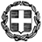 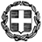 